Esztergom Város Polgármestere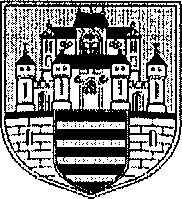 1160/2017. .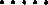 Nyílt ülésen tárgyalandó!A határozati javaslatok elfogadásához egszeríí többség szükséges.ELÓTERJESZTÉS	A Képviselő-testület 2017. szeptember 	. -1 • ülésére•Tárgy: Döntés a míífüves sportpályák hasznosításával és a hasznosítás feltételeivel kapcsolatban.Esztergom Város közigazgatási területén elkészültek a négy darab, MLSZ támogatásában kiírt műmves futballpálya a következő helyszíneken:Arany János iskola, Esztergom-Kertváros, Wesselényi utca 40-44. (hrsz.: 74)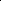 József Attila iskola, Esztergom, Martsa A. utca	(hrsz.: 16174/12) - Dobó Katalin iskola, Esztergom, Bánomi út 8.	(hrsz.: 15990/41) - Budai lakótelep, Esztergom, Budai N. A. utca	(hrsz. :A négy darab támogatott műftives pályán kívül készült még egy teljesen önerőből a Babits Mihály iskola udvarán (Esztergom, Sugár utca 24., hrsz.: 18735).A pályák elkészülte és a szerencsére már jelentkező igények miatt szükséges a használat díjak tarifa táblázatának és a használat feltételeinek meghatározása. A korábban érvényben lévő és a KLIKK vagyonkezelési szerződése után okafogyottá vált „Köznevelési intézmények hasznosításáról szóló ' 249/2016. (V. 19.) önkormányzati határozat tornatermek használatára vonatkozó adatait alapul véve az alábbi javaslatot tesszük: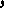 Átlagolva a határozatban megadott hat értéket 4016 Ft/óra díj jön ki, ezért kerekítés után, egységesen a javasolt díj: 4.000 Ft/óra. Csapatonként 5-6 emberrel és egy óra játékkal számolva egy alkalom 340-400 Ft. közé esik fejenként.Heti rendszerességű használattal negyed éves bérletek bevezetése is lehetséges, erre a következő a javaslat:12 alkalom / 3 hónap esetén 3.200 Ft/óra (így 272-320 Ft. közé esik az egy főre jutó órai tarifa).Tekintettel a nagy értékü beruházásban elkészült, modern pályák további fenntartására, azokhoz szükséges eszközökre és költségekre, valamint az elfogadásra javasolt számításokba foglalt egy főre jutó alacsony összegekre a javaslat szerint kedvezmények bevezetésére, eltérő bírálati szempontok kialakítására ne kerüljön sor.Kérem a Tisztelt Képviselő-testületet az előterjesztés megtárgyalására és az alábbi határozati javaslat elfogadására.I. Határozati javaslat:........../2017. (. . . . . . ) önkormányzati határozatDöntés a műfüves sportpályák hasznosításával és a hasznosítás feltételeivel kapcsolatbanEsztergom Város Önkormányzatának Képviselő-testülete szem előtt tartva a több alkalommal történő, hasznosítási igényekhez alkalmazkodó, gördülékeny ügymenetet, felhatalmazza a Polgármestert, hogy a jelen határozatban foglalt feltételek szerint a bérbeadói jogokat gyakorolja, a bérbeadáshoz szükséges tulajdonosi hozzájárulásokat jelen határozatban foglaltak esetén megadja-, és a bérleti szerződéseket megkösse.A Képviselő-testület a műfüves pályák hasznosítása során az alábbi feltételeket határozza meg: A míífiives pályák használatára vonatkozó kérelmeket az Esztergomi Közös Önkormányzati Hivatal Városfejlesztési Osztályának Vagyongazdálkodási Csoportjára akár személyesen, akár írásban, vagy elektronikus úton a nyiro.erzsebet@esztergom.hu e-mail címre kell benyújtani, hogy a jóváhagyó döntés meghozatalára, a szükséges adminisztráció elvégzésére, pénzügyi intézkedésre sor kerülhessen.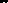 A múfiives pályák használatából beszedett bérleti díjat Esztergom Város Önkormányzat K&H Banknál vezetett 10402142-49564948-53491160 számú elkülönített számlájára kell befizetni feltüntetve közleményként a következőket: intézmény neve_bérleti díj kérelmező.A számlázást az Esztergomi Közös Önkormányzati Hivatal Pénzügyi Osztálya végzi.A míífiives pályák használatával kapcsolatban az érintett intézményvezetőnek ki kell jelölnie azt a személyt, aki a pálya használatát, a használat időtartamát ellenőrzi és felügyeli, a pálya nyitását, zárását elvégzi.Rendszeres igénybevétel esetén bérleti szerződést kell kötni, alkalmi igénybevétel esetén tulajdonosi hozzájárulás kiadására kerül sor. A tulajdonosi hozzájárulásban, illetve bérleti szerződésben foglalt bérleti díj összeget minden esetben a használat megkezdése előtt be kell fizetni, és a befizetést megfelelő formában igazolni kell. Akár a tulajdonosi hozzájárulás, akár a bérleti szerződés kizárólag a befizetés igazolásának megtörténte után adható ki.A hasznosításból származó bevételeket az adott intézmény igénybe vett műmves pályájának fenntartására, illetve a pályák egységes fenntartáshoz szükséges gépek, eszközök beszerzésére kell fordítani.Esztergom Város Önkormányzatának Képviselő-testülete a múftives pályák egszeri, nem rendszeres alkalmak bérleti díjának mértékét az alábbiak szerint határozza meg:A rendszeres, (legalább heti egy alkalom negyed évente) használat bérleti díját egységesen, azaz:		12 alkalom / 3 hónap esetén	3.200 Ft/óra. díjban határozza meg.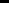 5. Esztergom Város Önkormányzatának Képviselő-testülete felkéri a Polgármestert, hogy jelen határozat tarifáinak felülvizsgálata miatt, az aktualizált díjakat a határozat elfogadását követő év szeptemberi rendes testületi ülésére terjessze elő.Felelős: Romanek Etelka polgármester Határidő: azonnalEsztergom, 2017. szeptember... .	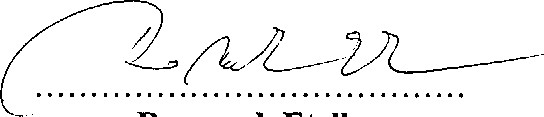 Romanek Etelka polgármesterAz előterjesztést készítette:	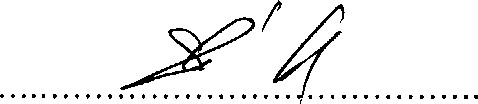 Szabó Csaba csoportvezetőAz előterjesztés a szakmai követelményeknek megfelel: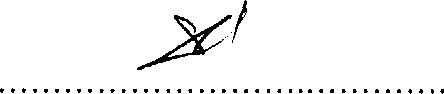 osztályvezető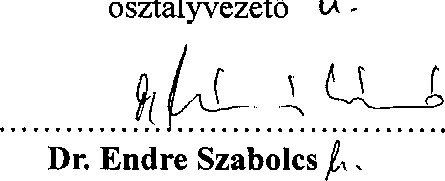 Törvényességi záradék:jegyzőAz előterjesztés véleményezésére a Városfejlesztési Bizottság, a Pénzügyi Ellenőrző és TulajdonosiBizottság, a Jogi Etikai és Ügyrendi Bizottság, a Köznevelési, Ifjúsági és Sport Bizottsága illetékes.Az előterjesztés megtárgyalásához a jogszabályi előírásokon túl tanácskozási joggal nem kívánok senkit meghívni.A 249/2016. (V. 19.) számú önkormányzati határozat tarifái:		József Attila Általános Iskola tornaterem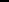 4.300 Ft/óra		Dobó Katalin Gimnázium tornaterem és öltözők6.500 Ft/óra		Szent Imre Általános Iskola tornaterem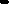 2.800 Ft/óra		Babits Mihály Általános Iskola tornaterem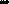 2.900 Ft/óra		Arany János Általános Iskola tornaterem3.900 Ft/óra		Montágh Imre Általános Iskola tornaterem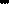 3.700 Ft/óra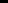 József Attila Általános Iskola műmves pálya4.000 Ft/óraDobó Katalin Gimnázium múňves pálya4.000 Ft/óra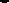 Babits Mihály Általános Iskola míífiives pálya3 .OOO Ft/óra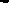 Arany János Általános Iskola mííftives pálya4.000 Ft/óra(- Montágh Imre Általános Iskola mííftives pálya4.000 					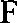 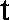 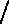 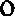 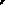 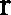 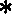 Pénzügyileg ellenjegyzem:Pacz János osztályvezető	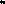 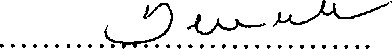 2017 2 	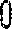 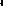 Háderné Köteles Andrea